Kelparen S-MPřední stranaČistí zubySnižuje zápachZklidňuje dásně85 % případů snížení zápachu při podávání po dobu 8 týdnůKelparen S-M Zubní péče k sežránípro zdravé dásně I zuby I dech30 žvýkacích dentálních tyčinekZadní strana30 KUSŮ ŽVÝKACÍCH TYČINEKKelparenZubní péče k sežráníVETERINÁRNÍ PŘÍPRAVEK Dentální tyčinky pro psy a kočkyTyčinky Kelparen jsou vhodné pro každodenní péči o zuby a dásně u psů a koček. Napomáhají snižovat zápach z tlamy, zabraňovat usazování zubního plaku a kamene a zklidňují zanícené dásně.Při žvýkání pomáhají odstraňovat nečistoty ze zubů.  Tyčinky fungují i v případě, že zvíře tyčinku nepožvýká a pouze ji zhltne. Kelparen totiž reguluje složení slin a dochází k menšímu ulpívání zubního plaku na zubech a ke změně struktury zubního kamene.Kelparen má příznivý vliv také na citlivé dásně díky kyselině hyaluronové, která dásně zklidňuje, snižuje jejich zarudnutí a zabraňuje spontánnímu krvácení.SPEKTRUM ÚČINKŮ TYČINEKSnižuje zápach z tlamySnižuje tvorbu zubního plakuPřispívá ke změně struktury zubního kameneNapomáhá předcházet onemocnění zubůOchraňují citlivé dásněOtestováno veterinárními lékařiPozitivní účinek Kelparenu byl prověřen veterinárními lékaři na šesti veterinárních klinikách. Při pravidelném podávání po dobu 8 týdnů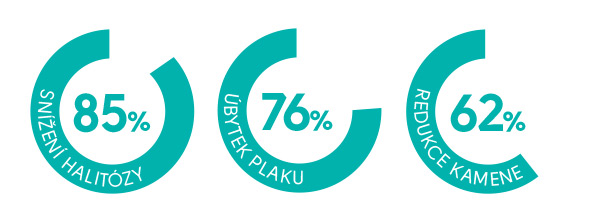 Obsahuje aktivní látky pro zdravé zuby a dásněKyselina hyaluronová – přírodní látka pečující o citlivé dásně. Působí protizánětlivě, podporuje procesy hojení a snižuje otoky a zarudnutí. Ascophyllum nodosum – mořská řasa s obsahem látek, které účinně potlačují zápach z tlamy, zabraňují usazování plaku a změkčují zubní kámen. AKTIVNÍ LÁTKY Obsah ve 4,2 g* tyčince: 340 mg mořské řasy Kelpy a 4,5 mg kyseliny hyaluronové. 	* 4,2 g = průměrná hmotnost 1 tyčinkySLOŽENÍ želatina (vepřová), mořská řasa Kelpa Ascophyllum nodosum (8,1 %), pivovarské kvasnice, sodná sůl kyseliny citrónové, glycerin, kyselina hyaluronová (0,11 %), povrchová úprava želé kostek proti slepování (včelí vosk, kokosový olej a řepkový olej).POMOCNÉ LÁTKYkonzervanty (sorban draselný, kyselina citrónová)DÁVKOVÁNÍKelparen můžete podávat jako pamlsek nebo odměnu. Množství volte podle váhy psa nebo kočky. Pro dlouhodobou ochranu a péči o zuby a dásně podávejte Kelparen každý den.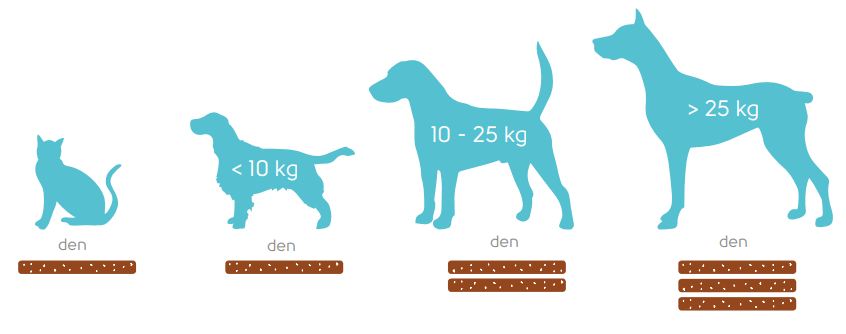 Upozornění:Bílé tečky na povrchu tyčinky nejsou na závadu, jsou způsobeny přirozeným uvolňováním minerálních látek z mořské řasy.Světlá vrstva na povrchu tyčinky není na závadu. Jedná se o napěněnou želatinu.Spotřebujte nejpozději do data uvedeného v dolní části obalu (EXP), číslo šarže je označeno na stejném místě (BATCH). Uchovávejte při teplotě od 2 °C do 25 °C, v suchu.Uchovávat mimo dohled a dosah dětí.Pouze pro zvířata.Číslo schválení veterinárního přípravku:076-21/CVýrobce a držitel rozhodnutí o schválení:Contipro a.s.Dolní Dobrouč 401, 561 02Česká republikawww.contipro.cztel: +420 465 520 035e-mail: sales@contipro.comČistá hmotnost126 gŽelatinových tyčinek v balení30 ± 1 ks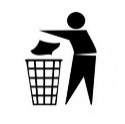 